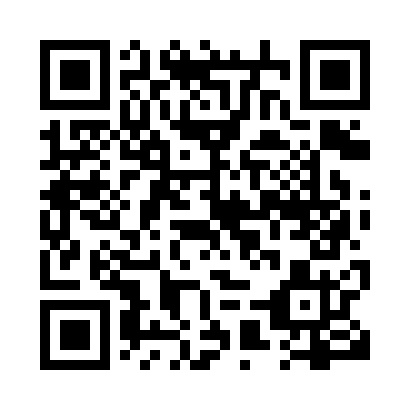 Prayer times for Vale, Alberta, CanadaWed 1 May 2024 - Fri 31 May 2024High Latitude Method: Angle Based RulePrayer Calculation Method: Islamic Society of North AmericaAsar Calculation Method: HanafiPrayer times provided by https://www.salahtimes.comDateDayFajrSunriseDhuhrAsrMaghribIsha1Wed4:055:561:196:258:4210:342Thu4:025:541:186:268:4410:363Fri4:005:521:186:278:4510:394Sat3:575:511:186:288:4710:415Sun3:545:491:186:288:4810:446Mon3:525:471:186:298:5010:467Tue3:495:461:186:308:5110:498Wed3:465:441:186:318:5310:519Thu3:445:431:186:328:5410:5410Fri3:415:411:186:338:5610:5611Sat3:385:401:186:348:5710:5912Sun3:365:381:186:358:5911:0113Mon3:335:371:186:369:0011:0414Tue3:315:351:186:369:0111:0715Wed3:285:341:186:379:0311:0916Thu3:265:321:186:389:0411:1117Fri3:255:311:186:399:0611:1218Sat3:245:301:186:409:0711:1319Sun3:235:291:186:419:0811:1320Mon3:235:271:186:419:1011:1421Tue3:225:261:186:429:1111:1522Wed3:225:251:186:439:1211:1523Thu3:215:241:186:449:1411:1624Fri3:215:231:186:449:1511:1725Sat3:205:221:196:459:1611:1726Sun3:205:211:196:469:1711:1827Mon3:195:201:196:469:1811:1928Tue3:195:191:196:479:1911:1929Wed3:195:181:196:489:2111:2030Thu3:185:171:196:489:2211:2131Fri3:185:171:196:499:2311:21